13 июня 2023 года в лагере «Солнышко» после зарядки, поднятия флага и завтрака была проведена минутка здоровья «Солнечный ожог. Первая помощь при ожогах». Мы с детьми разобрали при помощи каких средств можно облегчить свое состояние после солнечного ожога: это йогурт, творог, сметана, натертая картошка и т.д.  Далее провели краеведческую викторину «Край мой – Самара». Она проходила в игровой форме, где дети отвечали на занимательные вопросы об истории Самарского края, жителях, растениях и животных Самарской области. 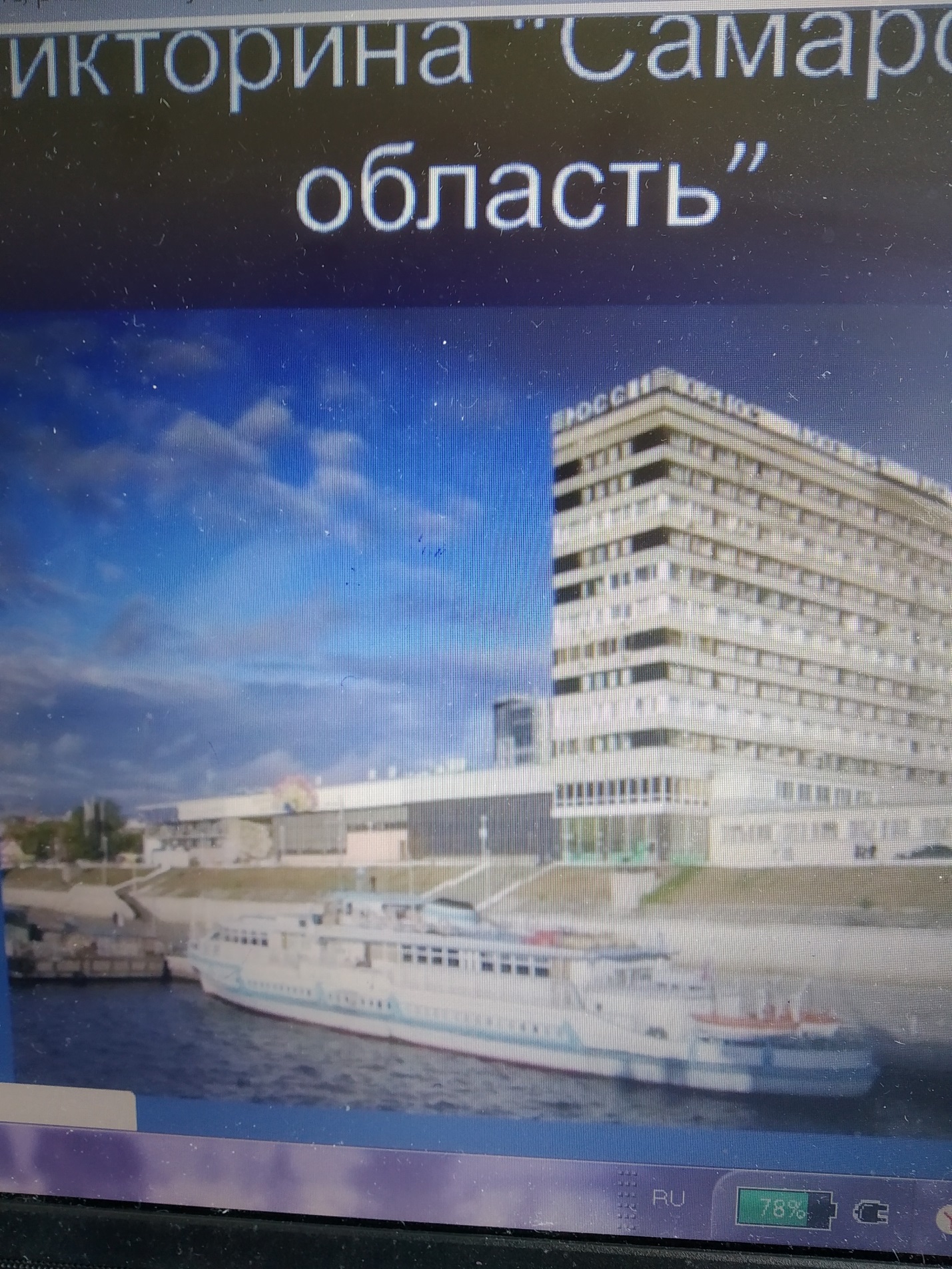 